от «_13_» __07___ 2021 г.		                              		№ _818__О внесении изменений в муниципальную программу МО «Город Мирный» «Управление собственностью» на 2017-2022 гг.», утвержденную Постановлением городской Администрации от 11.10.2016 № 1078 (в ред. от 23.04.2018 № 460, от 15.04.2019 № 499, от 06.08.2019 № 977, от 26.03.2020 № 326, от 09.04.2020 № 370, от 13.07.2020 № 683, от 21.12.2020 № 1308, от 26.03.2021 № 362, от 02.07.2021 № 766)В соответствии с Постановлением городской Администрации от 12.12.2014 № 820 «О порядке разработки, реализации и оценки эффективности муниципальных программ муниципального образования «Город Мирный» Мирнинского района Республики Саха (Якутия)», на основании решения городского Совета от 30.06.2021 № IV-44-1 «О внесении изменений и дополнений в решение городского Совета от 24.12.2020 № IV-37-5  «О бюджете муниципального образования «Город Мирный» на 2021 год и на плановый период 2022 и 2023 годов», городская Администрация постановляет:Внести в муниципальную программу МО «Город Мирный» «Управление собственностью» на 2017-2022 гг.», утвержденную Постановлением городской Администрации от 11.10.2016 № 1078 (далее Программа), следующие изменения:В паспорте Программы строку «Объем и источники финансирования программы» изложить в следующей редакции:В разделе 5 «Ресурсное обеспечение программы» Программы цифры «46 520 268,84», «9 076 652,84» заменить цифрами «46 813 269,24», «9 369 653,24» соответственно.«Систему программных мероприятий муниципальной программы МО «Город Мирный» «Управление собственностью 2017-2022 гг.» изложить в редакции согласно приложению 1 к настоящему Постановлению.Внести в подпрограмму «Управление муниципальным имуществом» (Приложение 4 к Программе), следующие изменения:В паспорте Подпрограммы строку «Объем и источники финансирования подпрограммы» изложить в следующей редакции:В разделе 5 «Ресурсное обеспечение подпрограммы» цифры               «38 505 808,84», «8 038 127,84», заменить цифрами «38 798 809,24», «8 331 128,24», соответственно.«Систему программных мероприятий подпрограммы «Управление муниципальным имуществом» изложить в редакции согласно приложению 2 к настоящему Постановлению.Опубликовать настоящее Постановление в порядке, предусмотренном Уставом МО «Город Мирный».Контроль исполнения настоящего Постановления возложить на 1-го Заместителя Главы Администрации по ЖКХ, имущественным и земельным отношениям С.Ю. Медведь.Глава города		       К.Н. АнтоновАДМИНИСТРАЦИЯМУНИЦИПАЛЬНОГО ОБРАЗОВАНИЯ«Город Мирный»МИРНИНСКОГО РАЙОНАПОСТАНОВЛЕНИЕ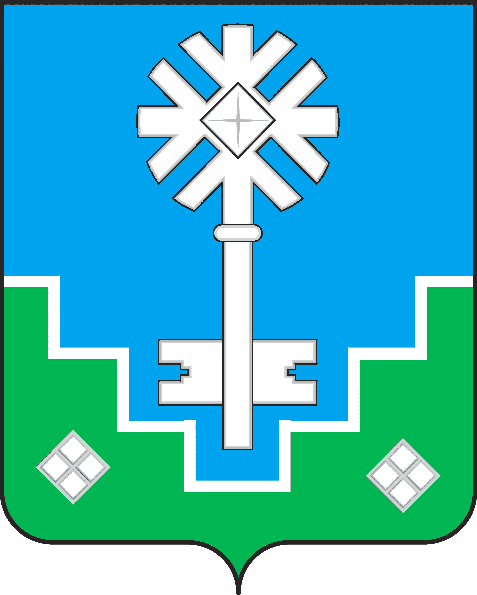 МИИРИНЭЙ ОРОЙУОНУН«Мииринэй куорат»МУНИЦИПАЛЬНАЙ ТЭРИЛЛИИ ДЬАhАЛТАТАУУРААХОбъем и источники финансирования программыОбщий объем расходов местного бюджета на реализацию Программы составляет 46 813 269,24 рублей, в том числе:2017 г. – 6 213 635,00 рублей;2018 г. – 6 678 472,00 рубля;2019 г. – 8 782 052,00 рубля;2020 г. – 8 746 960,00 рублей;2021 г. – 9 369 653,24 рубля;2022 г. – 7 022 497,00 рублей.Объем и источники финансирования подпрограммыОбщий объем расходов местного бюджета на реализацию подпрограммы составляет 38 798 809,24 рублей, в том числе:2017 г. – 5 047 096,00 рублей;2018 г. – 5 255 969,00 рублей;2019 г. – 7 126 411,00 рублей;2020 г. – 7 905 618,00 рублей;2021 г. – 8 331 128,24 рублей;2022 г. – 5 132 587,00 рублей.